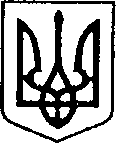 УКРАЇНАЧЕРНІГІВСЬКА ОБЛАСТЬН І Ж И Н С Ь К А    М І С Ь К А    Р А Д АВ И К О Н А В Ч И Й    К О М І Т Е ТР І Ш Е Н Н Явід 29.10.2020 р.	    			м. Ніжин		             № 404Про розгляд матеріалівкомісії з питань захисту прав дитини	Відповідно до статей 34, 42, 51, 52, 53, 59, 73 Закону України «Про місцеве самоврядування в Україні», Регламенту виконавчого комітету Ніжинської міської ради, затвердженого рішенням виконавчого комітету Ніжинської міської ради Чернігівської області VII скликання від 11 серпня 2016 року № 220 (зі змінами), протоколу засідання комісії з питань захисту прав дитини від 28.10.2020 р. та  розглянувши заяви громадян, виконавчий комітет міської ради вирішив:1. На підставі пункту 50 «Порядку провадження органами опіки та піклування діяльності, пов’язаної із захистом прав дитини», затвердженого постановою Кабінету Міністрів України від 24.09.2008р. № 866 «Питання діяльності органів опіки та піклування, пов’язаної із захистом прав дитини», пункту 5.4 Правил опіки та піклування припинити:1.1. Піклування над дитиною, позбавленою батьківського піклування, ПІП, 21.12.2004 р.н., у зв’язку зі смертю піклувальника, ПІП. 1.2. Піклування над дитиною, позбавленою батьківського піклування, ПІП, 23.06.2003 р.н., у зв’язку зі смертю піклувальника, ПІП.2. На підставі статті 55 Закону України «Про освіту» та статей 9, 12, 19 Закону України «Про охорону дитинства», Постанови Кабінету Міністрів України від 01.06.2020 №586 «Порядок зарахування дітей на цілодобове перебування до закладів, які здійснюють інституційний догляд і виховання дітей» дозволити ПІП влаштувати на цілодобове перебування та навчання у комунальний заклад «Чернігівській ліцей» Чернігівської обласної ради неповнолітню дитину ПІП, 08.02.2005 року народження, на період 2020-2021 навчального року.3. Начальнику служби у справах дітей (Рацин Н.Б.) забезпечити оприлюднення даного рішення на офіційному сайті міської ради протягом 5 робочих днів з дня його прийняття.4. Контроль за виконанням рішення покласти на заступника міського голови з питань діяльності виконавчих органів ради Алєксєєнка І.В.Міський голова                                                                      А.ЛІННИКПояснювальна запискадо проекту рішення «Про розгляд матеріалів комісії з питань захисту прав дитини»Відповідно до статей 34,42,51,52, 53, 59, 73 Закону України «Про місцеве самоврядування в Україні», Регламенту виконавчого комітету Ніжинської міської ради, затвердженого рішенням виконавчого комітету Ніжинської міської ради Чернігівської області VII скликання від 11 серпня 2016 року №220, виконавчий комітет міської ради має право розглядати питання щодо правових засад захисту прав малолітніх (неповнолітніх) дітей.Проект рішення складається з двох розділів:Розділ І. На підставі пункту 1 статті50 Постанови Кабінету  Міністрів України від 24.09.2008 р. №866 «Питання діяльності органів опіки та піклування, пов’язаної із захистом прав дитини» виконавчий комітет приймає рішення про припинення опіки (піклування) та звільнення від обов’язків опікуна(піклувальника).Розділ ІІ. З метою захисту прав та інтересів малолітніх та неповнолітніх дітей, на підставі статті 55 Закону України «Про освіту» та статей  9, 12, 19 Закону України «Про охорону дитинства», Постанов  Кабінету Міністрів України від 01.06.2020 №586 «Порядок зарахування дітей на цілодобове перебування до закладів, які здійснюють інституційний догляд і виховання дітей» та  від 01.06.2020 №585 «Про забезпечення соціального захисту дітей, які перебувають у складних життєвих обставинах» виконавчий комітет, як орган опіки та піклування, дає згоду на зарахування дітей на цілодобове перебування до закладів, які здійснюють інституційний догляд і виховання.Даний проект рішення містить інформацію, яка належить до конфіденційної та  без згоди осіб, яких вона стосується, опублікуванню не підлягає відповідно до статті 32 Конституції України, статей 301, 302 Цивільного кодексу України, Закону України «Про доступ до публічної інформації» №2939-VIвід 13.01.2011р., «Про захист персональних даних» №2297-VIвід 01.06.2010 р. Проект рішення оприлюднений на сайті Ніжинської міської ради з 04.02.2020 р.Даний проект рішення потребує дострокового розгляду, оскільки рішення стосується соціально-правового захисту дітей.Враховуючи вищевикладене, проект рішення «Про розгляд матеріалів комісії з питань захисту прав дитини» може бути розглянутий на засіданні виконавчого комітету з позитивним вирішенням питання.Доповідати проект рішення «Про розгляд матеріалів комісії з питань захисту прав дитини» на засіданні виконавчого комітету Ніжинської міської ради буде начальник служби у справах дітей Рацин Н.Б.Заступник міського головиз питань діяльності виконавчихорганів ради                                                                               І. АЛЄКСЄЄНКОВізують:Начальник служби у справах дітей                                          Н.РАЦИНЗаступник міського головиз питань діяльності виконавчих органів ради                         І. АЛЄКСЄЄНКОКеруючий справами                                                                 С. КОЛЕСНИКначальник відділу юридично-кадровогозабезпечення                                                                               В. ЛЕГА